快樂起動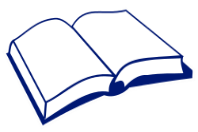 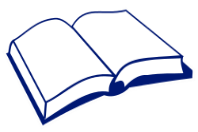 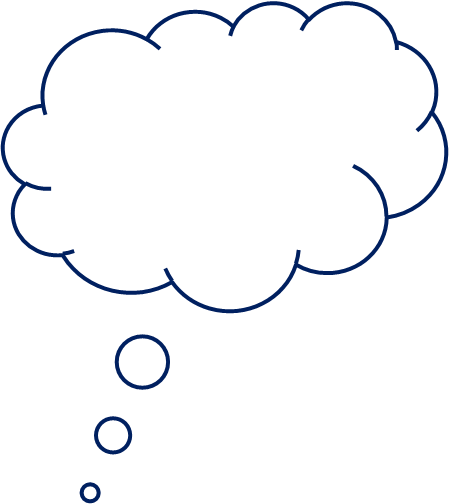 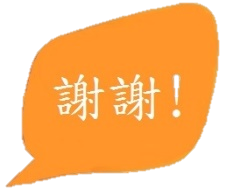 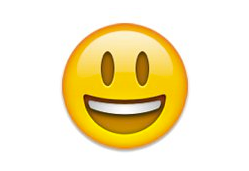 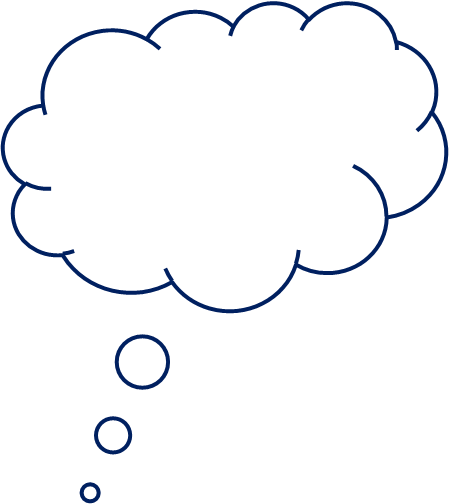 